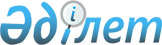 О некоторых вопросах по реализации Программного займа Азиатского Банка Развития для сельскохозяйственного сектораПостановление Правительства Республики Казахстан от 25 апреля 2002 года N 473

      Правительство Республики Казахстан постановляет: 

      1. Министерству финансов Республики Казахстан в двухмесячный срок в установленном законодательством порядке: 

      1) совместно с Министерством сельского хозяйства Республики Казахстан и закрытым акционерным обществом "Банк Развития Казахстана" (по согласованию) принять меры по передаче закрытым акционерным обществом "Эксимбанк Казахстан" (далее - Эксимбанк) (по согласованию) Министерству финансов Республики Казахстан прав требования по кредитным договорам и договорам залога с конечными заемщиками средств Программного займа Азиатского Банка Развития для сельскохозяйственного сектора (далее - Займ АБР), указанными в приложении 1 к настоящему постановлению; 

      2) заключить соглашение с закрытым акционерным обществом "Реабилитационный фонд" (далее - Фонд) (по согласованию) по осуществлению им взыскания в республиканский бюджет задолженности заемщиков, указанных в приложении 1 к настоящему постановлению; 

      3) принять меры по расторжению Кредитного договора от 1 августа 1996 года, заключенного между Министерством финансов Республики Казахстан, Министерством сельского хозяйства Республики Казахстан и Эксимбанком. 

      2. Комитету финансового контроля Министерства финансов Республики Казахстан в установленном законодательством порядке провести проверку целевого использования и своевременного зачисления в республиканский бюджет средств Займа АБР Эксимбанком. 

      3. Внести в постановление Правительства Республики Казахстан от 22 января 2001 года N 100 P010100_ "О некоторых вопросах открытого акционерного общества "Казахский акционерный агропромышленный банк" следующие изменения и дополнения: 

      1) пункт 1 изложить в следующей редакции: 

      "1. Одобрить предложение Национального Банка Республики Казахстан о принятии в установленном законодательством порядке мер, направленных на обеспечение возвратности Программного займа Азиатского Банка Развития для сельскохозяйственного сектора (далее - Займ АБР) и погашение задолженности Банка путем передачи Министерству финансов Республики Казахстан прав требования Банка по кредитным договорам и договорам залога с конечными заемщиками, указанными в приложении 1 к настоящему постановлению, средств Займа АБР, а также права собственности на имущество, полученное Банком в счет погашения задолженности по таким кредитным договорам."; 

      в пункте 2: 

      в абзаце первом слова "и Фонду после передачи Фонду" заменить словами "в двухмесячный срок после передачи"; 

      в подпункте 2) слово "Фондом" заменить словами "закрытым акционерным обществом "Фонд развития малого предпринимательства"; 

      подпункт 3) изложить в следующей редакции: 

      "3) заключение с Банком соглашения о возмещении в течение 3 (трех) лет со ставкой вознаграждения 7 (семь) процентов годовых в республиканский бюджет сумм, погашенных конечными заемщиками Банку, но не перечисленных им в республиканский бюджет;"; 

      дополнить подпунктом 4) следующего содержания: 

      "4) заключить соглашение с закрытым акционерным обществом "Реабилитационный фонд" (далее - Фонд) по осуществлению им взыскания в республиканский бюджет задолженности заемщиков, указанных в приложении 1 к настоящему постановлению."; 

      в пункте 3 после слов "целевого использования" дополнить словами "и своевременного зачисления в республиканский бюджет"; 

      в пункте 4 слова "Заместителя Премьер-Министра Республики Казахстан Джандосова У.А." заменить словами "Заместителя Премьер-Министра Республики Казахстан - Министра финансов Республики Казахстан Павлова А.С."; 

      2) дополнить приложением 1 согласно приложению 2 к настоящему постановлению. 

      4. Контроль за исполнением настоящего постановления возложить на Заместителя Премьер-Министра Республики Казахстан - Министра финансов Республики Казахстан Павлова А.С. 

      5. Настоящее постановление вступает в силу со дня подписания. 



 

        Премьер-Министр 

      Республики Казахстан 

 

                                                       Приложение 1                                              к постановлению Правительства                                                   Республики Казахстан                                              от 25 апреля 2002 года N 473 



 

             Перечень заемщиков, права требования по которым передаются                      Министерству финансов Республики Казахстан     1. Акционерное общество "Илийский молочный завод".     2. Товарищество с ограниченной ответственностью "Интеграция - Тургень".     3. Товарищество с ограниченной ответственностью производственно-коммерческая фирма "Дастархан".     4. Акционерное общество "Шымкентская макаронная фабрика".     5. Товарищество с ограниченной ответственностью "PS Agro Рак".     6. Коммандитное товарищество "Жанатов и К-агрофирма им.Алдабергенова".      7. Крестьянское хозяйство "Жанна".     8. Производственный кооператив "Асем-Наз".     9. Крестьянское хозяйство "Урпак".     10. Крестьянское хозяйство "Сункар".     11. Крестьянское хозяйство "Ая" (перелизинг с Крестьянского хозяйства "Сункар").     12. Товарищество с ограниченной ответственностью "Тогжан".     13. Товарищество с ограниченной ответственностью "Алкон-Нан".     14. Товарищество с ограниченной ответственностью "Агротехсервис".     15. Товарищество с ограниченной ответственностью "Азия-Плюс".     16. Товарищество с ограниченной ответственностью "ВЕSТ".     17. Товарищество с ограниченной ответственностью "Частная фирма Сарниязова".     18. Товарищество с ограниченной ответственностью "Фирма Амиров".     19. Товарищество с ограниченной ответственностью "Демеу".     20. Товарищество с ограниченной ответственностью "Талгарский хлебопищекомбинат".     21. Крестьянское хозяйство "Кажы-Наби".     22. Товарищество с ограниченной ответственностью "Отан" (перелизинг с Товарищества с ограниченной ответственностью "ТХПК").     23. Производственный кооператив "Арасан".     24. Товарищество с ограниченной ответственностью "Компания Каир" (перелизинг с Товарищества с ограниченной ответственностью "им. Каирбаева").     25. Товарищество с ограниченной ответственностью "им. Каирбаева".     26. Товарищество с ограниченной ответственностью "Нан".     27. Производственное товарищество "Айдосов и К.".     28. Крестьянское хозяйство "Жиырма-уй".     29. Товарищество с ограниченной ответственностью "Аккыз".     30. Акционерное общество "Данекер".

                                                      Приложение 2                                              к постановлению Правительства                                                   Республики Казахстан                                               от 25 апреля 2002 года N 473

                                                      Приложение 1                                              к постановлению Правительства                                                   Республики Казахстан                                               от 22 января 2002 года N 100 



 

              Перечень заемщиков, права требования по которым передаются                     Министерству финансов Республики Казахстан     Первый транш     1. Акционерное общество открытого типа агропромышленная финансовая компания "Адилет".     2. Сельскохозяйственный производственный кооператив "Акмолинский".     3. Товарищество с ограниченной ответственностью "Бейсен".     4. Производственный кооператив "Кызыл-Жар".     5. Фермерское хозяйство "Балапан".     6. Товарищество с ограниченной ответственностью "Туран".     7. Малое частное предприятие "Жардем".     8. Акционерное общество "Отрар".     9. Товарищество с ограниченной ответственностью "Арафат".     10. Товарищество с ограниченной ответственностью "Жаса".     11. Производственный кооператив "Карабулак".     12. Акционерное общество открытого типа "Астык-Тентек".     13. Малое частное предприятие "Дидар".     14. Производственный кооператив "Мурагер".     15. Крестьянское хозяйство "Маралды".     16. Коммандитное товарищество "Айтмолдин и К".     17. Товарищество с ограниченной ответственностью "Асан".     18. Товарищество с ограниченной ответственностью "Арыстан".     19. Акционерное общество "Бесарыкастык".     20. Хозяйственное товарищество "Бесарык".     21. Товарищество с ограниченной ответственностью "Бесаспап".     22. Производственный кооператив "Шаган".     23. Крестьянское хозяйство "Даулет-4".     24. Товарищество с ограниченной ответственностью Т.П.К. "Рауан".     25. Акционерное общество открытого типа "Три-В".     26. Акционерное общество "Молоко".     27. Крестьянское хозяйство "Канат".     28. Малое предприятие "Рашнер".     29. Акционерное общество "Агрос - Ясная поляна".     30. Акционерное общество открытого типа "Победа".     31. Акционерное общество "Уголки".     32. Акционерное общество "Молочный союз".     33. Крестьянское хозяйство "Насихат".     34. Товарищество с ограниченной ответственностью "Манал-Сокос".     35. Товарищество с ограниченной ответственностью "Жалгас".     36. Товарищество с ограниченной ответственностью "Таu Fооd".     Второй транш     1. Коммандитное товарищество "Ахмедин и К".     2. Товарищество с ограниченной ответственностью "Компания Тагам"     3. Производственный кооператив "Ак-Бидай".     4. Крестьянское хозяйство "Жанат Ауылы".     5. Товарищество с ограниченной ответственностью "Шалов и К".     6. Товарищество с ограниченной ответственностью "Барак".     7. Производственный кооператив "Достык".     8. Акционерное общество "Кызылордарисмаш".     9. Товарищество с ограниченной ответственностью "МЭН".     10. Производственный кооператив "Ильинский".     11. Товарищество с ограниченной ответственностью "Елим-ай".(Специалисты: Склярова И.В.,              Умбетова А.М.)     
					© 2012. РГП на ПХВ «Институт законодательства и правовой информации Республики Казахстан» Министерства юстиции Республики Казахстан
				